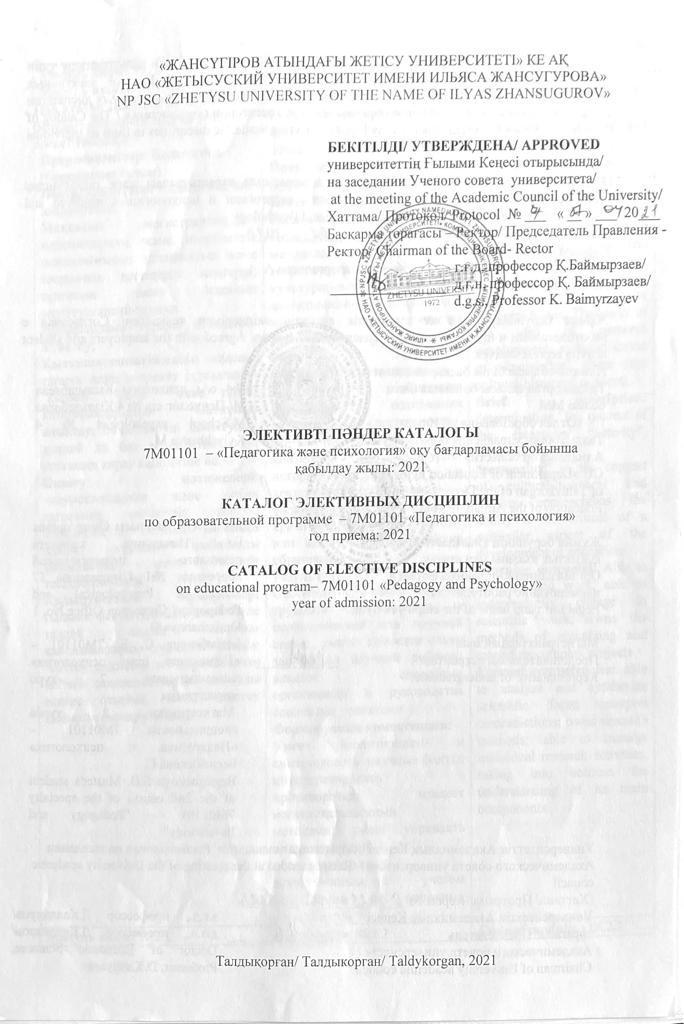 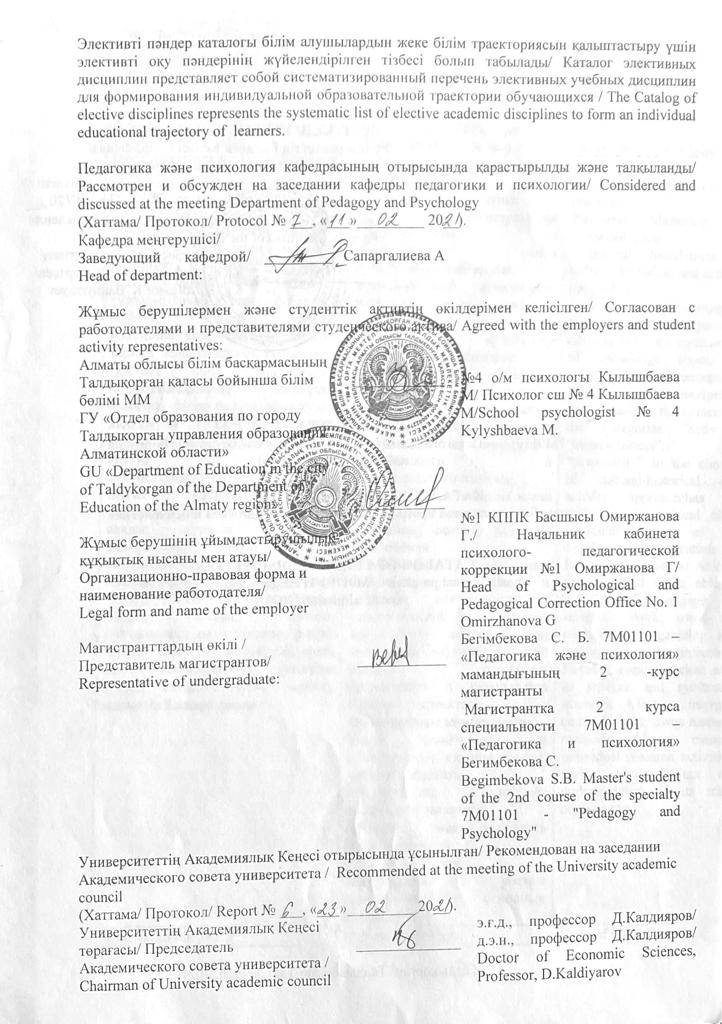 Модуль коды:ҒПП-4Модуль атауы: Ғылыми-педагогикалық зерттеулерПән атауы: Магистранттың ғылыми-зерттеу жұмысыПререквизиттер:Жоғары мектептің педагогикасыПостреквизиттер: : кәсіби қызметте білім мен практикалық дағдыларды қолдануМақсаты: Магистрантты өз бетімен тәжірибелік-зерттеу жұмыстарына дайындау, оның негізгі нәтижесі диссертация тақырыбы бойынша зерттеу жүргізу, сондай-ақ ғылыми зерттеулер жүргізу болып табылады. Қысқаша сипаттамасы: Ғылыми-зерттеу жұмыстарын орындау және шеберліктерін дамыту үшін дағды қалыптастыру: қазіргі заманғы ақпараттық технологияларды тарта отырып, библиографиялық жұмыс жүргізу; ғылыми-зерттеу жұмыстарын орындау барысында туындайтын міндеттерді тұжырымдау және шешуОқыту нәтижелері:әлеуметтендіруге және еңбек қызметіне қабілетті; ғылыми жұмыспен өз бетінше айналыса алады; күрделі жобаларды ұйымдастыру және басқару тәсілдерін біледі Қалыптасатын құзыреттер: ғылыми фактілерді синтездей және талдай алады; қарама-қайшылықтарды түсіндіре алады; зерттеу әдістерін меңгереді; оның негізгі компоненттерін ұғынуды ескере отырып, жеке зерттеу қызметін басқара аладыКод модуля:НПИ-4Название модуля:Научно-педагогические исследованияНазвание дисциплины:Научно-исследовательская работа магистрантаПререквизиты: Педагогика высшей школыПостреквизиты:применение знаний и практических навыков в профессиональной деятельностиЦель:  подготовить магистранта, как к самостоятельной научно-исследовательской работе, основным результатом которой является проведение исследования по теме диссертации, так и к проведению научных исследований.Краткое описание:Дать навыки выполнения научно-исследовательской работы и развить умения: вести библиографическую работу с привлечением современных информационных технологий; формулировать и разрешать задачи, возникающие в ходе выполнения научно-исследовательской работы.Результаты обучения: Способен к социализации и трудовой деятельности в педагогической или научной среде; умеет самостоятельно заниматься научной работой; владеет способами организации и руководства сложными проектами. Формируемые компетенции: Умеет анализировать и синтезировать  научные факты; интерпретировать  противоречия;   владеет исследовательскими  методами; умеет управлять индивидуальной исследовательской деятельностью, с  учетом осмысления ее основных компонентовСode of module:SPR-4Name of module: Scientific-pedagogical researchName of discipline:Master's research workPrerequisites:Pedagogy (bachelor's course)Postrequisites: application of knowledge and practical skills in professional activitiesPurpose: To prepare a graduate student both for independent research work, the main result of which is to conduct research on the topic of the thesis, and to conduct research.Brief description:To give skills to perform research and develop skills: to conduct bibliographic work with the involvement of modern information technologies; to formulate and solve problems arising in the course of research work.Learning outcomes: Shows knowledge of the principles and structure of the organization of scientific activity, as well as research skills in writing a master's thesis; correct and logical design of their thoughts in oral and written formFormed competencies: can apply psychological and pedagogical knowledge in various areas of activity; knows the fundamental psychological and pedagogical laws and conceptsМодуль коды:ҒПП-4Модуль атауы: ҒПП-4Пән атауы: Зерттеу іс-тәжірибесіПререквизиттер:Білім беру саласында ғылыми зерттеулерді құрылымдық-мазмұндыПостреквизиттер: кәсіби қызметте білім мен практикалық дағдыларды қолдануМақсаты:Зерттеу іс-тәжірибесі білім алушылардың мамандық бойынша кәсіби қызметтің барлық түрлерін кешенді меңгеруі, жалпы, кәсіби құзыреттілікті қалыптастыру, мамандық бойынша практикалық жұмыстың қажетті іс-тәжірибесін және шеберлігін меңгеру.Қысқаша сипаттамасы: Негізгі міндет оқу кезінде алған теориялық білімдерді бекіту, берілген мамандыққа тән технологиялық процестерді меңгеруде практикалық дағдыларды меңгеру болып табылады.Оқыту нәтижелері:білім беру кеңістігінің жаңа және күрделі жағдайларына бейімделуге дайын: ақпаратты және коммуникацияны меңгерудің жаңа технологияларын қолдана алады, туындаған қиындықтар алдында төзімділік  көрсете аладыҚалыптасатын құзыреттер: негізгі оқытылатын пәндердіңқұрамын анықтау, әдістемелерді таңдау, эмпирикалық зерттеулер жүргізуді жоспарлау және ұйымдастыру, олардың нәтижелерін талдау және интерпретациялау, оқытылатын пән саласы үшін модельдерді құруКод модуля:НПИ-4Название модуля: НПИ-4Название дисциплины:Исследовательская практикаПререквизиты: Структурно-содержательное оформление научных исследований в области образованияПостреквизиты: применение знаний и практических навыков в профессиональной деятельностиЦель: Исследовательская практика имеет целью комплексное освоение обучающимися всех видов профессиональной деятельности по специальности, формирование общих, профессиональных компетенций,  приобретение необходимых умений и опыта практической работы по специальности.Краткое описание:Основной задачей  служит проверка с последующим закреплением теоретических знаний, полученных во время обучения, приобретение практических навыков в освоение технологических процессов присущих данной специальности.Результаты обучения: Готов адаптироваться  к новым и сложным ситуациям образовательного пространства: умеет использовать новые технологии усвоения  информации и коммуникации, показывать стойкость перед возникающими трудностямиФормируемые компетенции: умеет определить состав основных изучаемых переменных, подбор методик, планировать и организовать проведение эмпирических исследований, анализировать и интерпретировать их результаты, построить модели для изучаемой предметной областиСode of module:SPR-4Name of module: SPR-4Name of discipline:Research practicePrerequisites: Structural and informative design of educational researchPostrequisites: application of knowledge and practical skills in professional activitiesPurpose: Research practice has the goal of comprehensive mastering by students of all types of professional activity in their specialty, the formation of general, professional competencies, the acquisition of necessary skills and practical experience in the specialty. Brief description:The main task is to check with the subsequent consolidation of theoretical knowledge obtained during training, the acquisition of practical skills in the development of technological processes inherent in this specialty.Learning outcomes: Ready to adapt to new and difficult situations in the educational space: able to use new technologies for assimilating information and communication, showing resilience to the difficulties encounteredFormed competencies: able to determine the composition of the main variables studied, the selection of methods, plan and organize the conduct of empirical studies, analyze and interpret their results, build models for the studied subject areaМодуль коды:ҒПП-4Модуль атауы: ҒПП-4Пән атауы: Магистрлік диссертацияны ресімдеу және қорғауПререквизиттер:Білім беру саласында ғылыми зерттеулерді құрылымдық-мазмұнды рәсімдеуПостреквизиттер: кәсіби қызметте білім мен практикалық дағдыларды қолдануМақсаты:Магистранттың ғылыми потенциалын ашу, өз бетімен зерттеу жүргізуіндегі ұйымдастыру және зерттеушілік қабілеттерін көрсету, зерттелетін сала бойынша мәселелерді шешуде қазіргі заманғы әдістерді қолдану, өткізілген зерттеу нәтижелерін көрсету, дәлелді ұсыныстар мен нұсқаулықтарды дайындаудадәлелдер келтіру.Қысқаша сипаттамасы: Өзінің ғылыми біліктілігінің деңгейін көрсету, ғылыми ізденісті өз бетінше жүргізе білу және нақты ғылыми міндеттерді шеше білу.Оқыту нәтижелері:ғылыми қызметті ұйымдастыру қағидалары мен құрылымын, сондай-ақ магистрлік диссертацияны жазуда ғылыми-зерттеу дағдыларын көрсетеді;ауызша және жазбаша түрде өз ойларын дұрыс және логикалық  түрде жеткізе аладыҚалыптасатын құзыреттер: педагогика және психология саласы  бойынша ғылыми зерттеулердегі әдістемелік, теориялық және қолданбалы деңгейлердің өзара байланысын анықтай алады, сондай-ақ зерттеу мәселесін қоя біледі, зерттеу тақырыбы бойынша ғылыми-психологиялық ақпаратты өңдейді, талдайды және жүйелейдіКод модуля:НПИ-4Название модуля: НПИ-4Название дисциплины:Оформление и защита магистерской диссертацииПререквизиты: Структурно-содержательное оформление научных исследований в области образованияПостреквизиты: применение знаний и практических навыков в профессиональной деятельностиЦель: раскрыть научный потенциал магистранта, показать его способности в организации и проведении самостоятельного исследования, использовании современных методов и подходов при решении проблем в исследуемой области, выявлении результатов проведенного исследования, их аргументации и разработке обоснованных рекомендаций и предложений.  Краткое описание:Продемонстрировать уровень своей научной квалификации, умение самостоятельно вести научный поиск и решать конкретные научные задачи.Результаты обучения: Проявляет знания принципов и структуры организации научной деятельности, а также научно-исследовательские навыки в написании магистерской диссертации; правильного и логичного оформления своих мыслей в устной и письменной формеФормируемые компетенции: умеет определить взаимосвязи методологического, теоретического и прикладного уровней в научном исследовании по педагогике и психологии, а также постановить проблему исследования, обработать, анализировать и систематизировать научно-психологическую информацию по теме исследованияСode of module:SPR-4Name of module: SPR-4Name of discipline:Registration and defense of a master's thesisPrerequisites:Structural and informative design of educational researchPostrequisites: application of knowledge and practical skills in professional activitiesPurpose: To reveal the scientific potential of the student, show his abilities in organizing and conducting independent research, using modern methods and approaches in solving problems in the field of study, identifying the results of the study, their argumentation and developing sound recommendations and suggestions.Brief description:To demonstrate the level of their scientific qualifications, the ability to independently conduct a scientific search and solve specific scientific problems.Learning outcomes: Shows knowledge of the principles and structure of the organization of scientific activity, as well as research skills in writing a master's thesis; correct and logical design of their thoughts in oral and written formFormed competencies: able to determine the relationship of the methodological, theoretical and applied levels in scientific research on pedagogy and psychology, as well as to solve the problem of research, process, analyze and systematize the scientific and psychological information on the research topicМодуль коды:ТК2.1Модуль атауы: БПКІӘН-2Пән атауы: Психология мен білім берудегі мәдени-тарихи және іс-әрекет тәсілдеріПререквизиттер:Педагогика (бакалавриат курсы)Постреквизиттер: Педагогикалық іс-тәжірибесіМақсаты:магистранттардың мәдени-тарихи және іс-әрекеттік психологияның әдіснамалық және теориялық негіздерін меңгеруі; тұлғаның даму идеясын зерттеу;мәдени-тарихи тұжырымдама туралы білімдерін жүйелеу;Қысқаша сипаттамасы: мәдени-тарихи және іс-әрекет тұрғысынан "қызмет", "сана", "жеке тұлға" категорияларының мазмұнын анықтау;білім беруді дамытудың қандай да бір аспектісіне сыни тұрғыдан қарау қабілетіне ие.Оқыту нәтижелері:әлеуметтендіруге және еңбек қызметіне қабілетті; ғылыми жұмыспен өз бетінше айналыса алады; күрделі жобаларды ұйымдастыру және басқару тәсілдерін біледіҚалыптасатын құзыреттер: ғылыми фактілерді синтездей және талдай алады; қарама-қайшылықтарды түсіндіре алады; зерттеу әдістерін меңгереді; оның негізгі компоненттерін ұғынуды ескере отырып, жеке зерттеу қызметін басқара аладыКод модуля:КВ2.1Название модуля: ОПДБК-2Название дисциплины:Культурно- исторический и деятельностный  подходы в психологии и образовании   Пререквизиты: Педагогика, (курс бакалавриата)Постреквизиты: Педагогическая практикаЦель: усвоение магистрантами методологических и теоретических основ культурно-исторической и деятельностной психологии.  изучение идеи развития личности;систематизация знаний о культурно-исторической концепции; Краткое описание:определение содержания категорий «деятельность», «сознание», «личность» в контексте культурно-исторического и деятельностного подхода;  обладает способностью критически относиться к тому или иному аспекту развития образованияРезультаты обучения: Способен к социализации и трудовой деятельности в педагогической или научной среде; умеет самостоятельно заниматься научной работой; владеет способами организации и руководства сложными проектамиФормируемые компетенции:Умеет анализировать и синтезировать  научные факты; интерпретировать  противоречия;   владеет исследовательскими  методами; умеет управлять индивидуальной исследовательской деятельностью, с  учетом осмысления ее основных компонентовСode of module:ОС2.1Name of module: BFPA-2Name of discipline:Cultural, historical and activity approaches to psychology and educationPrerequisites:Pedagogy (bachelor's course)Postrequisites: pedagogical practicePurpose: Mastering the methodological and theoretical foundations of cultural-historical and activity psychology by undergraduates. The study of the idea of personal development; systematization of knowledge about the cultural-historical concept; Brief description:determination  the content of the categories “activity”, “consciousness”, “personality” in the context ofcultural-historical and activity approach;has the ability to be critical of a particular aspect of the development of educationLearning outcomes: Able to socialize and work; able to independently engage in scientific work; owns the methods of organizing and managing complex projectsFormed competencies: able to analyze and synthesize scientific facts; interpret contradictions; owns research methods; able to manage individual research activities, taking into account the understanding of its main componentsМодуль коды:ТК2.1Модуль атауы: БПКІӘН-2Пән атауы: Болашақ педагогты дайындау кезінде кәсіби құзыреттілікті қалыптастыруПререквизиттер:ЖОО-да педагогикалық пәндерді оқыту әдістемесіПостреквизиттер: Ғылыми зерттеулерді ұйымдастыру және жоспарлау,Ғылыми зерттеулер негіздеріМақсаты:педагогтың кәсіби құзыреттілігін зерттеу;болашақ педагогтың педагогикалық міндеттерді тиімді және өз бетінше шешу қабілетін қалыптастыру, педагогикалық теорияны білу, оның ережелерін іс жүзінде  қолдана білу және дайын болу.иеленеді:    ойлау қабілеті мен дайындығы бар (біздің қоғамдарымызды дамытудың қандай да бір аспектісіне сын көзбен қарау, пікірталастарда позиция алу және өз пікірін білдіру және т. бҚысқаша сипаттамасы: .);бейімделу қабілеті мен дайындығы бар (ақпарат пен коммуникацияны меңгерудің жаңа технологияларын пайдалану, қиындықтар алдында төзімділікті көрсету және т. б.)Оқыту нәтижелері:зерттеу үрдісінің логикасы мен жоспарлау мәселелерінде, зерттеудің құрылымдық компоненттеріне қойылатын әдіснамалық талаптар мәселелерінде ғылыми шығармашылық әдістемесін меңгергенҚалыптасатын құзыреттер: психодиагностиканың теориялық және әдістемелік үлгілерін; бастапқы деректерді жинау әдістерін, оларды талдау және интерпретациялау; ғылыми зерттеулерге сандық және сапалық талдау әдістерін таңдауда құзыреттіКод модуля:КВ2.2Название модуля: ОПДБК-2Название дисциплины:Формирование профессиональной компетенции при подготовке будущего педагогаПререквизиты: Методика преподавания педагогических дисциплин в вузеПостреквизиты:  Организация и планирование научных исследований, Основы научных исследованийЦель: изучение профессиональной компетенции педагога;формирование способности будущего педагога  эффективно и самостоятельно решать педагогические задачи, знание педагогической теории, умение и готовность применять ее положения на практике. приобретает:    способность и готовность думать (критически относиться к тому или иному аспекту развития наших обществ, занимать позицию в дискуссиях и выковывать свое собственное  мнение идр.);   Краткое описание:способность и готовность адаптироваться (использовать новые технологии усвоения  информации и коммуникации, показывать стойкость перед трудностями и др.),Результаты обучения: Владеет методикой научного творчества в вопросах планирования и логики исследовательского процесса, в вопросах методологических требований к структурным компонентам исследованияФормируемые компетенции: компетентен в выборе теоретических и методических моделей психодиагностики; методов сбора первичных данных, их анализ и интерпретация;  методы количественного и качественного анализа научных исследованияхСode of module::ОС2.2Name of module: BFPA-2Name of discipline:Formation of professional competence in  preparation of the future teacherPrerequisites:Methods of teaching pedagogical disciplines in the universityPostrequisites: Organization and planning of research, Basics of scientific researchPurpose: Studying  professional competence of a teacher;formation of a future teacher's ability to effectively and independently solve pedagogical tasks, knowledge of pedagogical theory, ability and willingness to apply its provisions in practice.Brief description:Acquires: the ability and willingness to think (to be critical of one or another aspect of the development of our societies, to take a stand in discussions andproving their own opinions, etc.); ability and readiness to adapt (to use new technologies for assimilating information and communication, to show resilience to difficulties, etc.),Learning outcomes:Owns the methodology of scientific creativity in the planning and logic of the research process, in matters of methodological requirements for the structural components of the studyFormed competencies: competent in the choice of theoretical and methodological models of psychodiagnostics; methods of collecting primary data, their analysis and interpretation; methods of quantitative and qualitative analysis of scientific researchМодуль коды:ТК2.2Модуль атауы: БПКІӘН-2Пән атауы: Жоғары мектеп оқытушысының басқару мәдениетіПререквизиттер:Педагогика (бакалавриат курсы)Постреквизиттер: Ғылыми зерттеулерді ұйымдастыру және жоспарлау, Ғылыми зерттеулер негіздеріМақсаты:жоғары мектеп педагогының басқару мәдениетінің тұтас қалыптасуының практикалық-бағытталған технологиясының мазмұнын оқу, педагогтың басқару мәдениетінің теориялық негіздерін, педагогтың құрылымы, деңгейлері мен критерияларын, кезеңдерін және қалыптасу деңгейлерін зерттеу.Педагогтың басқару мәдениетінің түрлері мен ерекшеліктері.иеленеді:     Қысқаша сипаттамасы: жоғары мектеп педагогының басқару мәдениеті теориясын білу, педагогикалық құзыреттілік мәселелеріне бағдарланадыОқыту нәтижелері:кәсіби қарым-қатынас және мәдениетаралық коммуникация дағдыларына ие; ауызша және жазбаша түрде өз ойларын дұрыс және логикалық түрде дұрыс жеткізе алады;Қалыптасатын құзыреттер: зерттеу мәселесін  қоя біледі, зерттеу тақырыбы бойынша ғылыми психологиялық-педагогикалық ақпаратты өңдейді, талдайды және жүйелейдіКод модуля:КВ2.2Название модуля: ОПДБК-2Название дисциплины:Управленческая культура педагога высшей школыПререквизиты: Педагогика (курс бакалавриата)Постреквизиты: Организация и планирование научных исследований, Основы научных исследованийЦель: изучение содержания практико-ориентированной технологии целостного формирования управленческой культуры педагога высшей школы, изучение теоретических основ управленческой культуры педагога, структуры, уровней и критерий, этапы и уровни формирования управленческой культуры педагога. Краткое описание:Типы и особенности управленческой культуры педагога. приобретает:     знание теории управленческой культуры педагога высшей школы, ориентируется в вопросах педагогической компетентностиРезультаты обучения: Демонстрирует глубокие знания о педагогики и психологии высшей школы в своей педагогической деятельности; применяет интерактивные методы обучения; показывает знание основ межкультурной коммуникацииФормируемые компетенции: имеет представление о современной методологии преподавания дисциплин в педагогическом ВУЗе; о профессиональной компетентности преподавателя высшей школыСode of module:ОС2.2Name of module: BFPA-2Name of discipline:Management culture of higher education teacherPrerequisites:Pedagogy (bachelor's course)Postrequisites: Organization and planning of research, Basics of scientific researchPurpose: Studying the content of  practice-oriented technology of the integral formation of  managerial culture of a higher school teacher, studying theoretical foundations of a teacher’s administrative culture, a structure, levels and criteria, stages and levels of the teacher’s managerial culture. Brief description:Types and features of the management culture of the teacher. acquires: knowledge of the theory of management culture of a teacher of higher education, is guided in matters of pedagogical competenceLearning outcomes:Has the skills of professional communication and intercultural communication; correct and logical design of their thoughts in oral and written formFormed competencies:able to solve the problem of research, process, analyze and systematize the scientific psychological and pedagogical information on the research topicМодуль коды:ТК2.3Модуль атауы: БПКІӘН-2Пән атауы: Кредиттік оқыту жағдайында элективті курстар мазмұнын құрастыруПререквизиттер:Жоғары мектептің педагогикасыПостреквизиттер: Білім беру саласында ғылыми зерттеулерді құрылымдық-мазмұнды ресімдеу, ЖОО білім беру жүйесіне интерактивті технологияларды енгізуМақсаты:Ақпараттық революция, ғылым мен білім беруді дамыту заманауи жаһанданудың негізі ретінде.Білім мен ғылымның жаһандануы жағдайында Ұлттық білім беру жүйесінің бірыңғай халықаралық білім беру кеңістігіне кіруі.Қысқаша сипаттамасы: Қазақстан Республикасының қарқынды дамуы үшін білім беру саласында талап етілетін Болон декларациясының принциптеріне сәйкес оқытушыларды даярлау, жаңа формация үшін қабілетті болу;оқу-әдістемелік және ресурстық қамтамасыз етуді әзірлеу.Оқыту нәтижелері:білім беру саласындағы ғылыми зерттеулер әдіснамасы саласында құзыретті;ғылыми-зерттеу қызметі, стандартты ғылыми міндеттерді шешу дағдылары барҚалыптасатын құзыреттер: түрлі қызмет салаларында психологиялық-педагогикалық білімді қолдана алады; фуендаменталды психологиялық-педагогикалық заңдар мен тұжырымдамаларды біледі;Код модуля:КВ2.3Название модуля: ОПДБК-2Название дисциплины:Конструирование содержания элективных курсов, в условиях кредитного обученияПререквизиты: Педагогика высшей школыПостреквизиты: Структурно-содержательное оформление научных исследований в области образования, Внедрение интерактивных технологий в систему образования ВУЗаЦель: Информационная революция, развитие науки и образования как основа современной глобализации. В условиях глобализации образования и науки   вхождение национальной системы образования в Единое международное образовательное пространство.  Краткое описание:обладать способностями для подготовки преподавателей, новой формации в соответствии с принципами Болонской декларации, востребованных в области образования для динамичного развития Республики Казахстан; разработки учебно-методического и ресурсного обеспечения.Результаты обучения: Владеет теоретико-методологическими основами методик преподавания педагогических дисциплин в высших учебных заведениях, владеет вопросами теории и практики целостного педагогического процесса в преподавании педагогических дисциплин в вузеФормируемые компетенции: умеет применять  психолого-педагогические знания в различных областях деятельности; знает фундаментальные психолого-педагогические законы и концепцииСode of module:ОС2.3Name of module: BFPA-2Name of discipline:Designing the content of elective courses, in terms of credit trainingPrerequisites:Higher school pedagogyPostrequisites: Structural and informative design of educational research, The introduction of interactive technologies in the system of education atthe universityPurpose: Information revolution, the development of science and education as the basis of modern globalization. In the context of globalization of education and science, the entry of the national education system into the Common International Educational Space. Brief description:Having the ability to train teachers, new formation in accordance with the principles of the Bologna Declaration, demanded in the field of education for the dynamic development of the Republic of Kazakhstan; development of teaching and resource support.Learning outcomes:Competent in the field of educational research methodology; has the skills of research activities, solving standard scientific problemsFormed competencies: can apply psychological and pedagogical knowledge in various areas of activity; knows the fundamental psychological and pedagogical laws and conceptsМодуль коды:ТК3.1Модуль атауы: ОӘ-3Пән атауы: ЖОО-да педагогикалық пәндерді оқыту әдістемесіПререквизиттер:Жоғары мектептің педагогикасыПостреквизиттер: кәсіби қызметте білім мен практикалық дағдыларды қолдануМақсаты: мамандарды даярлауға бағытталған педагогикалық пәндерді оқытудың теориялық негіздерін ашу, оқыту мен тәрбиелеу процестерін тиімді ұйымдастыру үшін қажетті практикалық білімді, кәсіби қызметтің дағдылары мен шеберлігін  меңгеру үшін алғышарттар жасау.Қысқаша сипаттамасы: Нәтижесінде магистранттар педагогикалық пәндерді іс жүзінде  оқыту әдістемесінің теориясын білуді қолданатын болады.Оқыту нәтижелері:әртүрлі ғылыми теориялар мен идеяларды сыни талдау, бағалау және салыстыру дағдылары бар;аналитикалық және эксперименттік ғылыми қызметі;                                 зерттеу нәтижелерін жоспарлау және болжауҚалыптасатын құзыреттер: жаңа таныс емес жағдайларда зерттеу мәселелерін шешу үшін әртүрлі пәндер шеңберінде алынған білімді интеграциялау ғылыми-зерттеу жұмыстарын ұйымдастыруда дағдылар  мен шеберліктерді іс жүзінде  қолдана алады.Код модуля:КВ3.1Название модуля:МП-3Название дисциплины:Методика преподавания педагогических дисциплин в ВУЗеПререквизиты: Педагогика высшей школыПостреквизиты: применение знаний и практических навыков в профессиональной деятельностиЦель: раскрытие теоретических основ преподавания педагогических дисциплин  направленной на подготовку специалистов, создание предпосылок для овладения практическими знаниями, умениями и навыками профессиональной деятельности, необходимыми для эффективной организации процессов  обучения и воспитания. Краткое описание:В результате магистранты будут применять знание теории методики преподавания педагогических дисциплин на практикеРезультаты обучения: Способен к абстрактному и системно-аналитическому мышлению, готов   к работе в команде, а также к профессиональному общению и межкультурной коммуникацииФормируемые компетенции: умеет использовать на практике навыки и умения в организации научно-исследовательских работ интегрировать знания, полученные в рамках разных дисциплин для решения исследовательских задач в новых незнакомых условияхСode of module:ОС3.1Name of module: TM-3Name of discipline: Methods of teaching pedagogical disciplines at the universityPrerequisites:  Higher school pedagogyPostrequisites: : application of knowledge and practical skills in professional activitiesPurpose: Revealing theoretical foundations of teaching pedagogical disciplines aimed at training specialists, creating prerequisites for mastering the practical knowledge, skills and professional skills necessary for the effective organization of training and education processes.Brief description:As a result, undergraduates will apply knowledge of the theory of teaching methods in pedagogical disciplinesLearning outcomes:has the skills of critical analysis, evaluation and comparison of various scientific theories and ideas; analytical and experimental research activities; planning and forecasting research resultsFormed competencies: able to use in practice the skills and abilities in the organization of research works to integrate knowledge gained in various disciplines to solve research problems in new unfamiliar conditions.Модуль коды:ТК3.1Модуль атауы: ОӘ-3Пән атауы: Білім беру жүйесіндегі жаңа педагогикалық технологияларПререквизиттер:Жоғары мектептің педагогикасыПостреквизиттер: кәсіби қызметте білім мен практикалық дағдыларды қолдануМақсаты:Білім беру жүйесі тәжірибесіндегі инновациялық педагогикалық технологиялар теориясының мазмұнын, әлемдік педагогикалық тәжірибедегі білім беру жүйесінің негізгі даму тенденцияларын зерттеу.Қысқаша сипаттамасы: Оқытудың тұлғалық-бағытталған технологиялары. Ынтымақтастықта оқыту.Жобалар әдісі.Түрлі деңгейлі оқыту. Магистрант тәжірибеде инновациялық педагогикалық технологияларды қолдана аладыОқыту нәтижелері: кәсіби құзыреттілік шеңберінде өз шешімдері үшін жауапкершіліктерін қабылдауға, мәселелік жағдайларда стандартты емес шешімдерді әзірлеуге қабілетті; күнделікті кәсіптік қызмет үшін қажетті білімді кеңейту және тереңдету біледі.Қалыптасатын құзыреттер: диссертация, ғылыми мақала, есеп, аналитикалық жазба және т. б. түрінде ғылыми-зерттеу және талдау жұмыстарының нәтижелерін қорыта алады; қазіргі заманғы ақпараттық технологияларды қатыстыра отырып, ақпараттық-талдау және ақпараттық-библиографиялық жұмыстарды жүргізуКод модуля:КВ3.1Название модуля:МП-3Название дисциплины:Новые педагогические технологии в системе образованияПререквизиты: Педагогика высшей школыПостреквизиты: применение знаний и практических навыков в профессиональной деятельностиЦель: изучение содержания теории инновационныхпедагогических технологий на практике в системе образования, основные тенденции развития системы образования в мировой педагогической практике. Личностно-ориентированные технологии обучения. Обучение в сотрудничестве. Метод проектов. Краткое описание: Разноуровневое обучение. магистрант будет уметь применять в практике инновационные педагогические технологииРезультаты обучения: профессиональной компетенции, выработке нестандартных решений в проблемных ситуациях, расширения и углубления знаний, необходимых для повседневной профессиональной деятельностиФормируемые компетенции: может обобщать результаты научно-исследовательской и аналитической работы в виде диссертации, научной статьи, отчета, аналитической записки и др.; проводить информационно-аналитическую и информационно-библиографическую работу с привлечением современных информационных технологийСode of module:ОС3.1Name of module: TM-3Name of discipline:New pedagogical technologies in the system of educationPrerequisites: Higher school pedagogyPostrequisites: application of knowledge and practical skills in professional activitiesPurpose: Studying the content of the theory of innovative pedagogical technologies in practice in the education system, the main trends in the development of the education system in the world teaching practice. Student-centered learning technologies. Training in collaboration. Brief description:Project Method Multi-level training.Master student will be able to apply innovativeeducational technologies in practiceLearning outcomes: is capable of taking responsibility for its decisions within the framework of professional competence, developing non-standard solutions in problem situations. expansion and deepening of knowledge necessary for daily professional activitieFormed competencies: can summarize the results of research and analytical work in the form of a thesis, research article, report, analytical note, etc; carries out information-analytical and information-bibliographic work with the involvement of modern information technologies;Модуль коды:ТК3.2Модуль атауы: ОӘ-3Пән атауы: ЖОО-да психологиялық пәндерді оқыту әдістемесіПререквизиттер:психология (бакалавриат курсы)Постреквизиттер: кәсіби қызметте білім мен практикалық дағдыларды қолдануМақсаты: "ЖОО-да психологиялық пәндерді оқыту әдістемесі"курсының пәні, мақсаттары мен міндеттері, психологияны оқыту әдістемесі мен ғылыми пән кешенін меңгеруі;  ЖОО-да психологияны оқытудың қағидалары мен мақсаты. Әлемдегі психология дамуының негізг тенденциялары және психологиялық білім. Фундаменталды психология пәндерін оқытудың әдістемелік ерекшеліктері. Жалпы психологияны оқытудың мақсаты. Дифференциалды психология. Қысқаша сипаттамасы: Пәнді оқыту нәтижесінде магистрант ЖОО-да психологиялық пәндерді оқыту әдістемесінің ерекшеліктерін, алған кәсіби білімін іс жүзінде  қолдана алады.Оқыту нәтижелері: зерттеу үрдісінің логикасы мен жоспарлау мәселелерінде, зерттеудің құрылымдық компоненттеріне қойылатын әдіснамалық талаптар мәселелерінде ғылыми шығармашылық әдістемесін меңгергенҚалыптасатын құзыреттер: психодиагностиканың теориялық және әдістемелік үлгілерін; бастапқы деректерді жинау әдістерін, оларды талдау және интерпретациялау; ғылыми зерттеулерге сандық және сапалық талдау әдістерін таңдауда құзыреттіКод модуля:КВ3.2Название модуля:МП-3Название дисциплины:Методика преподавания психологических дисциплин в вузе Пререквизиты: психология (курс бакалавриата)Постреквизиты: применение знаний и практических навыков в профессиональной деятельностиЦель: Овладение комплексом научных знаний и методикой преподавания психологии в высших учебных заведениях, предмет, цели и задачи курса «Методика преподавания психологических дисциплин в ВУЗе». Цели и принципы обучения психологии в вузе. Основные тенденции развития психологии в мире и психологическое образование. Методические особенности преподавания дисциплин фундаментальной психологии. Цель преподавания общей психологии. Дифференциальная психология. Краткое описание: В результате обучения дисциплины магистрант будет знать особенности методики преподавания психологических дисциплин в вузе, применять полученные профессиональные знания на практике.Результаты обучения: Владеет методикой научного творчества в вопросах планирования и логики исследовательского процесса, в вопросах методологических требований к структурным компонентам исследованияФормируемые компетенции: компетентен в выборе теоретических и методических моделей психодиагностики; методов сбора первичных данных, их анализ и интерпретация;  методы количественного и качественного анализа научных исследованияхСode of module:ОС3.2Name of module: TM-3Name of discipline:Methods of teaching psychological disciplines in high schoolPrerequisites: psychology (bachelor's course)Postrequisites: application of knowledge and practical skills in professional activitiesPurpose: Mastering the complex of scientific knowledge and methods of teaching psychology in higher educational institutions, the subject, goals and objectives of the course "Methods of teaching psychological disciplines at the university." The goals and principles of teaching psychology in high school. The main trends in the development of psychology in the world and psychological education. Methodical features of teaching the disciplines of fundamental psychology. Brief description:The purpose of teaching general psychology. Differential psychology.As a result of teaching the discipline, the undergraduate will know the specifics of the methodology of teaching psychological disciplines at the university, and apply this professional knowledge in practice.Learning outcomes: Owns the methodology of scientific creativity in the planning and logic of the research process, in matters of methodological requirements for the structural components of the studyFormed competencies: competent in the choice of theoretical and methodological models of psychodiagnostics; methods of collecting primary data, their analysis and interpretation; methods of quantitative and qualitative analysis of scientific researchМодуль коды:ТК4.1Модуль атауы: ҒПП-4Пән атауы: Ғылыми зерттеулерді ұйымдастыру және жоспарлауПререквизиттер:Жоғары мектептің педагогикасыПостреквизиттер: кәсіби қызметте білім мен практикалық дағдыларды қолдануМақсаты: магистранттарға өзекті ғылыми мәселелерді өз бетімен  іздеу және зерттеуді ұйымдастыру кезінде, магистранттардың зерттеу мәдениетін қалыптастыруда, олардың кәсіби дағдылары мен іскерліктерін арттыруда практикалық көмек көрсетеді. Қысқаша сипаттамасы: Пәнді оқу барысында магистрант білу қажет:  ғылыми фактілерді синтездей және талдай алуы; қарама-қайшылықтарға талдау жасау және интерпретациялау; зерттеу әдісін меңгеруі; негізгі компоненттерінің ұғынуын ескере отырып, жеке зерттеу қызметін ұйымдастыруды басқара білу.Оқыту нәтижелері:ғылыми қызметті ұйымдастыру қағидалары мен құрылымын, сондай-ақ магистрлік диссертацияны жазуда ғылыми-зерттеу дағдыларын көрсетеді;ауызша және жазбаша түрде өз ойларын дұрыс және логикалық  түрде жеткізе аладыҚалыптасатын құзыреттер: педагогика және психология саласы  бойынша ғылыми зерттеулердегі әдістемелік, теориялық және қолданбалы деңгейлердің өзара байланысын анықтай алады, сондай-ақ зерттеу мәселесін қоя біледі, зерттеу тақырыбы бойынша ғылыми-психологиялық ақпаратты өңдейді, талдайды және жүйелейдіКод модуля:КВ4.1Название модуля: НПИ-4Название дисциплины:Организация и планирование научных исследованийПререквизиты: Педагогика высшей школыПостреквизиты: применение знаний и практических навыков в профессиональной деятельностиЦель: окажет магистрантам практическую помощь при организации самостоятельного поиска и исследования актуальных научных проблем, в формированииисследовательской культуры магистрантов, повышающей их профессиональные навыки и умения.В результате изучения дисциплины магистрант должен: уметь анализировать и синтезировать  научные факты; анализировать  и интерпретировать  противоречия;   Краткое описание:овладеть исследовательским  методом; уметь управлять организацией  индивидуальной исследовательской деятельностью, с  учетом осмысления ее основных компонентов.Результаты обучения: Проявляет знания принципов и структуры организации научной деятельности, а также научно-исследовательские навыки в написании магистерской диссертации; правильного и логичного оформления своих мыслей в устной и письменной формеФормируемые компетенции: умеет определить взаимосвязи методологического, теоретического и прикладного уровней в научном исследовании по педагогике и психологии, а также постановить проблему исследования, обработать, анализировать и систематизировать научно-психологическую информацию по теме исследованияСode of module:ОС4.1Name of module: SPR-4Name of discipline:Organization and planning of researchPrerequisites:Pedagogy of higher educationPostrequisites: application of knowledge and practical skills in professional activitiesPurpose: Will provide undergraduates with practical assistance in organizing independent research and research of topical scientific problems, in shaping the research culture of undergraduates, enhancing their professional skills. As a result of studying the discipline, the undergraduate student should: be able to analyze and synthesize scientific facts; analyze and interpret contradictions; Brief description:master the research method; be able to manage the organization of individual research activities, taking into account the understanding of its main components.Learning outcomes: Shows knowledge of the principles and structure of the organization of scientific activity, as well as research skills in writing a master's thesis; correct and logical design of their thoughts in oral and written formFormed competencies: Shows knowledge of the principles and structure of the organization of scientific activity, as well as research skills in writing a master's thesis; correct and logical design of their thoughts in oral and written formМодуль коды:ТК4.2Модуль атауы: ҒПП-4Пән атауы: Білім беру саласында ғылыми зерттеулерді құрылымдық-мазмұнды ресімдеуПререквизиттер:Жоғары мектептің педагогикасыПостреквизиттер: кәсіби қызметте білім мен практикалық дағдыларды қолдануМақсаты: магистранттарға өзекті ғылыми мәселелерді өз бетімен  іздеу және зерттеуді ұйымдастыру кезінде, магистранттардың зерттеу мәдениетін қалыптастыруда, олардың кәсіби дағдылары мен іскерліктерін арттыруда практикалық көмек көрсетеді.Қысқаша сипаттамасы: Пәнді оқу барысында магистрант білу қажет:  ғылыми фактілерді синтездей және талдай алуы; қарама-қайшылықтарға талдау жасау және интерпретациялау; зерттеу әдісін меңгеруі; негізгі компоненттерінің ұғынуын ескере отырып, жеке зерттеу қызметін ұйымдастыруды басқара білу.Оқыту нәтижелері:кәсіби құзыреттілік шеңберінде өз шешімдері үшін жауапкершіліктерін қабылдауға, мәселелік жағдайларда стандартты емес шешімдерді әзірлеуге қабілетті; күнделікті кәсіптік қызмет үшін қажетті білімді кеңейту және тереңдету біледіҚалыптасатын құзыреттер: диссертация, ғылыми мақала, есеп, аналитикалық жазба және т. б. түрінде ғылыми-зерттеу және талдау жұмыстарының нәтижелерін қорыта алады; қазіргі заманғы ақпараттық технологияларды қатыстыра отырып, ақпараттық-талдау және ақпараттық-библиографиялық жұмыстарды жүргізуКод модуля:КВ4.2Название модуля: НПИ-4Название дисциплины:Структурно-содержательное оформление научных исследований в области образованияПререквизиты: Педагогика высшей школыПостреквизиты: применение знаний и практических навыков в профессиональной деятельностиЦель: окажет магистрантам практическую помощь при организации самостоятельного поиска и исследования актуальных научных проблем, в формированииисследовательской культуры магистрантов, повышающей их профессиональные навыки и умения.Краткое описание:В результате изучения дисциплины магистрант должен: уметь анализировать и синтезировать  научные факты; анализировать  и интерпретировать  противоречия;   овладеть исследовательским  методом; уметь управлять организацией  индивидуальной исследовательской деятельностью, с  учетом осмысления ее основных компонентовРезультаты обучения: способен к принятию ответственности за свои решения в рамках профессиональной компетенции, выработке нестандартных решений в проблемных ситуациях, расширения и углубления знаний, необходимых для повседневной профессиональной деятельностиФормируемые компетенции: может обобщать результаты научно-исследовательской и аналитической работы в виде диссертации, научной статьи, отчета, аналитической записки и др.; проводить информационно-аналитическую и информационно-библиографическую работу с привлечением современных информационных технологийСode of module:ОС4.2Name of module: SPR-4Name of discipline:Structural and informative design of educational researchPrerequisites: Higher school pedagogyPostrequisites: application of knowledge and practical skills in professional activitiesPurpose: Will provide undergraduates with practical assistance in organizing independent research and research of topical scientific problems, in shaping the research culture of undergraduates, enhancing their professional skills Brief description:As a result of studying the discipline, the undergraduate student should: be able to analyze and synthesize scientific facts; analyze and interpret contradictions; master the research method; be able to manage the organization of individual research activities, taking into account the understanding of its main componentsLearning outcomes: is capable of taking responsibility for its decisions within the framework of professional competence, developing non-standard solutions in problem situations. expansion and deepening of knowledge necessary for daily professional activitiescan summarize the results of research and analytical work in the form of a thesis, research article, report, analytical note, etc; carries out information-analytical and information-bibliographic work with the involvement of modern information technologiesFormed competencies: able to solve the problem of research, process, analyze and systematize the scientific psychological and pedagogical information on the research topicМодуль коды:ТК4.3Модуль атауы: ҒПП-4Пән атауы: Шет тілінде ғылыми-педагогикалық зерттеулерді ұйымдастыруПререквизиттер:Жоғары мектептің педагогикасыПостреквизиттер: кәсіби қызметте білім мен практикалық дағдыларды қолдануМақсаты:Зерттеу мәселесімен  жалпы танысу, оның өзектілігін, әзірлену деңгейін негіздеу; нысан мен пәнді, зерттеу тақырыбын және мақсаттармен сәйкес міндеттерді анықтау, әдіснаманы таңдау, зерттеу болжамын құру , шет тілінде ғылыми-әдістемелік әдебиеттерді оқиды және талдайды; Қысқаша сипаттамасы: шет тілінде ғылыми зерттеуді грамматикалық және стилистикалық түрде ресімдейді.Оқыту нәтижелері:ғылыми қызметті ұйымдастыру қағидалары мен құрылымын, сондай-ақ магистрлік диссертацияны жазуда ғылыми-зерттеу дағдыларын көрсетеді;ауызша және жазбаша түрде өз ойларын дұрыс және логикалық  түрде жеткізе аладыҚалыптасатын құзыреттер: ғылыми қызметті ұйымдастыру қағидалары мен құрылымын, сондай-ақ магистрлік диссертацияны жазуда ғылыми-зерттеу дағдыларын көрсетеді; ауызша және жазбаша түрде өз ойларын дұрыс және логикалық  түрде жеткізе аладыКод модуля:КВ4.3Название модуля: НПИ-4Название дисциплины:Организация научно-педагогических исследовании на иностранном языкеПререквизиты: Педагогика высшей школыПостреквизиты: применение знаний и практических навыков в профессиональной деятельностиЦель: Общее ознакомление с проблемой исследования, обоснование ее актуальности, уровня разработанности; определение объекта и предмета, темы исследования и соотнесенных с целями задач, выбор методологии, построение гипотезы исследования,  читает и анализирует научно-методическую литературу на иностранном языке; Краткое описание:грамматически и стилистически оформляет научное исследование на иностранном языке.Результаты обучения: Проявляет знания принципов и структуры организации научной деятельности, а также научно-исследовательские навыки в написании магистерской диссертации; правильного и логичного оформления своих мыслей в устной и письменной формеФормируемые компетенции: умеет определить взаимосвязи методологического, теоретического и прикладного уровней в научном исследовании по педагогике и психологии, а также постановить проблему исследования, обработать, анализировать и систематизировать научно-психологическую информацию по теме исследованияСode of module:ОС4.3Name of module: SPR-4Name of discipline: Organization of scientific and pedagogical research in a foreign languagePrerequisites: Higher school pedagogyPostrequisites: application of knowledge and practical skills in professional activitiesPurpose: General familiarization with the research problem, justification of its relevance, level of development; the definition of the object and the subject, the research topic and the tasks related to the objectives, the choice of methodology, the construction of the research hypothesis Brief description:reading and analyzing scientific and methodological literature in a foreign language grammatically and stylistically drawing up scientific research in a foreign language.Learning outcomes: Shows knowledge of the principles and structure of the organization of scientific activity, as well as research skills in writing a master's thesis; correct and logical design of their thoughts in oral and written formFormed competencies: Shows knowledge of the principles and structure of the organization of scientific activity, as well as research skills in writing a master's thesis; correct and logical design of their thoughts in oral and written formМодуль коды:ТК5.1Модуль атауы: БМДЭЭН-5Пән атауы: Болашақ маманды даярлаудағы арттерапия мен артпедагогикаПререквизиттер:Педагогика (бакалавриат курсы)Постреквизиттер: кәсіби қызметте білім мен практикалық дағдыларды қолдануМақсаты: бакалаврлардың ішкі дүниесінің рухани-адамгершілік жағдайын дамыту және оларды әлеуметтендіру арқылы балалардың танымдық қызметін жандандыру бойынша магистранттардың кәсіби құзыреттілігін дамыту; магистранттар білуі тиіс: ертегі терапиясы тәжірибесін жүзеге асыру;ойын терапиясы тәжірибесін жүзеге асыру; Қысқаша сипаттамасы: бар білімдерді фольклорлық арттерапия әдісін практикада және түзету ритмопластика формаларының әдістерінде іс жүзінде қолдану; көркем қызметті ұйымдастырудың әр түрлі нысандарын қолдану.Оқыту нәтижелері:білім беру кеңістігінің жаңа және күрделі жағдайларына бейімделуге дайын: ақпаратты және коммуникацияны меңгерудің жаңа технологияларын қолдана алады, туындаған қиындықтар алдында төзімділік  көрсете аладыҚалыптасатын құзыреттер: негізгі оқытылатын пәндердіңқұрамын анықтау, әдістемелерді таңдау, эмпирикалық зерттеулер жүргізуді жоспарлау және ұйымдастыру, олардың нәтижелерін талдау және интерпретациялау, оқытылатын пән саласы үшін модельдерді құруКод модуля:КВ5.1Название модуля: ОЭЭПК-5Название дисциплины:Артпедагогика и арттерапия в подготовке будущего специалиста  Пререквизиты: Педагогика (курс бакалавриата)Постреквизиты: применение знаний и практических навыков в профессиональной деятельностиЦель: развитие профессиональной компетентности магистрантов по активизации познавательной деятельности детей средствами искусства, развитие духовно-нравственного состояния внутренного мира бакалавров и их социализации. должны уметь: осуществлять практику сказкотерапии; Краткое описание:осуществлять практику игротерапии; практически применять имеющиеся знания метода фольклорной арттерапии на практике и метода формы коррекционной ритмопластики;  использовать различные формы организации художественной деятельности.Результаты обучения: Готов адаптироваться  к новым и сложным ситуациям образовательного пространства: умеет использовать новые технологии усвоения  информации и коммуникации, показывать стойкость перед возникающими трудностямиФормируемые компетенции: умеет определить состав основных изучаемых переменных, подбор методик, планировать и организовать проведение эмпирических исследований, анализировать и интерпретировать их результаты, построить модели для изучаемой предметной областиСode of module:ОС5.1Name of module: BEETS-5Name of discipline: Art pedagogy and art therapy in the preparation of a future specialistPrerequisites: Pedagogy (bachelor's course)Postrequisites: application of knowledge and practical skills in professional activitiesPurpose: Development of professional competence of undergraduates in enhancing children's cognitive activity by means of art, developing the spiritual and moral state of the inner world of bachelors and their socialization. Brief description:should be able to: practice the practice of fairy tale therapy; to practice the game therapy; to practically apply the existing knowledge of the method of folk art therapy in practice and the method of the form of corrective rhythmoplasty; use various forms of organizing art activities.Learning outcomes: Ready to adapt to new and difficult situations in the educational space: able to use new technologies for assimilating information and communication, showing resilience to the difficulties encounteredFormed competencies: able to determine the composition of the main variables studied, the selection of methods, plan and organize the conduct of empirical studies, analyze and interpret their results, build models for the studied subject areaМодуль коды ТК5.1Модуль атауы: БМДЭЭН-5Пән атауы: ЖОО-ның оқу-тәрбие үрдісіне этнопсихологияны енгізуПререквизиттер:Педагогика (бакалавриат курсы)Постреквизиттер: кәсіби қызметте білім мен практикалық дағдыларды қолдануМақсаты: ЖОО - ның оқу-тәрбие үдерісі  мен әлемдік білім беру жүйесі контекстіндегі этнопсихологияның теориялық және практикалық негіздерімен танысу, магистранттың кәсіби дағдылары мен шеберліктерін арттыратын зерттеу мәдениетін қалыптастыру, өзекті ғылыми мәселелерді өз бетімен іздеу мен зерттеуді ұйымдастыру кезінде практикалық көмек көрсету.Қысқаша сипаттамасы: Пәнді оқу нәтижесінде магистрант білуі қажет:ғылыми фактілерді талдау және синтездеу;қарама-қайшылықтарды талдау және интерпретациялау;   талдаудың, синтездің, салыстырудың, ғылыми фактілерді жинақтаудың зерттеу әдістерін меңгеруОқыту нәтижелері:білім беру кеңістігінің жаңа және күрделі жағдайларына бейімделуге дайын: ақпаратты және коммуникацияны меңгерудің жаңа технологияларын қолдана алады, туындаған қиындықтар алдында төзімділік  көрсете аладыҚалыптасатын құзыреттер: негізгі оқытылатын пәндердіңқұрамын анықтау, әдістемелерді таңдау, эмпирикалық зерттеулер жүргізуді жоспарлау және ұйымдастыру, олардың нәтижелерін талдау және интерпретациялау, оқытылатын пән саласы үшін модельдерді құруКод модуля:КВ5.1Название модуля: ОЭЭПК-5Название дисциплины:Внедрение этнопсихологии в учебно-воспитательный процесс вузаПререквизиты: Педагогика (курс бакалавриата)Постреквизиты: применение знаний и практических навыков в профессиональной деятельностиЦель: ознакомление с теоретическими и практическими основами этнопсихологии в контексте учебно- воспитательного процесса вуза и мировой  образовательной системы, оказывать практическую помощь при организации самостоятельного поиска и исследования актуальных научных проблем, в формированииисследовательской культурымагистранта, повышающей их профессиональные навыки и умения.Краткое описание:В результате изучения дисциплины должен: уметь анализировать и синтезировать  научные факты; анализуировать  и интерпретировать  противоречия;   овладеть исследовательским  методоми анализа, синтеза, сравнения, обобщения научных фактовРезультаты обучения: Готов адаптироваться  к новым и сложным ситуациям образовательного пространства: умеет использовать новые технологии усвоения  информации и коммуникации, показывать стойкость перед возникающими трудностямиФормируемые компетенции: умеет определить состав основных изучаемых переменных, подбор методик, планировать и организовать проведение эмпирических исследований, анализировать и интерпретировать их результаты, построить модели для изучаемой предметной областиСode of module:ОС5.1Name of module: BEETS-5Name of discipline: The introduction of ethnopsychology in  educational process of an universityPrerequisites: Pedagogy  (bachelor's course)Postrequisites: application of knowledge and practical skills in professional activitiesPurpose: Familiarization with theoretical and practical foundations of ethnopsychology in the context of the educational process of the university and the world educational system, provide practical assistance in organizing self-search and research of relevant scientific problems, in shaping the undergraduate's research culture that enhances their professional skills.Brief description:As a result of studying the discipline should be able to analyze and synthesize scientific facts; analyze and interpret contradictions; master the research method and analysis, synthesis, comparison, synthesis of scientific factsLearning outcomes: Ready to adapt to new and difficult situations in the educational space: able to use new technologies for assimilating information and communication, showing resilience to the difficulties encounteredFormed competencies: able to determine the composition of the main variables studied, the selection of methods, plan and organize the conduct of empirical studies, analyze and interpret their results, build models for the studied subject areaМодуль коды:ТК5.2Модуль атауы: БМДЭЭН-5Пән атауы: Этнопсихологияны ғылыми зерттеуПререквизиттер: Психология (бакалавриат курсы)Постреквизиттер: кәсіби қызметте білім мен практикалық дағдыларды қолдануМақсаты: әлемдік білім беру жүйесі контекстіндегі этнопсихологияның теориялық және практикалық негіздерімен танысу, магистранттың кәсіби дағдылары мен шеберліктерін арттыратын зерттеу мәдениетін қалыптастыру, өзекті ғылыми мәселелерді өз бетінше іздеу мен зерттеуді ұйымдастыру кезінде практикалық көмек көрсету. Қысқаша сипаттамасы: Пәнді оқу нәтижесінде магистрант білуі қажет: ғылыми фактілерді талдау және синтездеу;қарама-қайшылықтарды талдау және интерпретациялау; талдаудың, синтездің, салыстырудың, ғылыми фактілерді жинақтаудың зерттеу әдістерін меңгеруОқыту нәтижелері:зерттеу үрдісінің логикасы мен жоспарлау мәселелерінде, зерттеудің құрылымдық компоненттеріне қойылатын әдіснамалық талаптар мәселелерінде ғылыми шығармашылық әдістемесін меңгергенҚалыптасатын құзыреттер: психодиагностиканың теориялық және әдістемелік үлгілерін; бастапқы деректерді жинау әдістерін, оларды талдау және интерпретациялау; ғылыми зерттеулерге сандық және сапалық талдау әдістерін таңдауда құзыреттіКод модуля:КВ5.2Название модуля: ОЭЭПК-5Название дисциплины:Научное исследование этнопсихологииПререквизиты: Психология (курс бакалавриата)Постреквизиты: применение знаний и практических навыков в профессиональной деятельностиЦель: ознакомление с теоретическими и практическими основами этнопсихологии в контексте мировой образовательной системы, оказывать практическую помощь при организации самостоятельного поиска и исследования актуальных научных проблем, в формировании исследовательской культурымагистранта, повышающей их профессиональные навыки и умения.Краткое описание:В результате изучения дисциплины должен: уметь анализировать и синтезировать  научные факты; анализуировать  и интерпретировать  противоречия;   овладеть исследовательским  методоми анализа, синтеза, сравнения, обобщения научных фактовРезультаты обучения: Владеет методикой научного творчества в вопросах планирования и логики исследовательского процесса, в вопросах методологических требований к структурным компонентам исследованияФормируемые компетенции: компетентен в выборе теоретических и методических моделей психодиагностики; методов сбора первичных данных, их анализ и интерпретация;  методы количественного и качественного анализа научных исследованияхСode of module:ОС5.2Name of module: BEETS-5Name of discipline:Scientific study of ethnopsychologyPrerequisites:  psychology (bachelor's course)Postrequisites: application of knowledge and practical skills in professional activitiesPurpose: Familiarizationwith  theoretical and practical foundations of ethnopsychology in the context of the world educational system; provide practical assistance in organizing independent research and research of topical scientific problems, in shaping the undergraduate's research culture, enhancing their professional skills.Brief description:As a result of studying the discipline should be able to analyze and synthesize scientific facts; analyze and interpret contradictions; master the research method and analysis, synthesis, comparison, synthesis of scientific factsLearning outcomes: Owns the methodology of scientific creativity in the planning and logic of the research process, in matters of methodological requirements for the structural components of the studyFormed competencies: competent in the choice of theoretical and methodological models of psychodiagnostics; methods of collecting primary data, their analysis and interpretation; methods of quantitative and qualitative analysis of scientific researchМодуль коды:ТК5.2Модуль атауы: БМДЭЭН-5Пән атауы: Қазіргі білім берудегі этнопедагогика және этнопсихологияПререквизиттер: Психология (бакалавриат курсы)Постреквизиттер: кәсіби қызметте білім мен практикалық дағдыларды қолдануМақсаты: әлемдік білім беру жүйесі контекстіндегі этнопедагогика және этнопсихологияның теориялық және практикалық негіздерімен танысу, магистранттың кәсіби дағдылары мен шеберліктерін арттыратын зерттеу мәдениетін қалыптастыру, өзекті ғылыми мәселелерді өз бетінше іздеу мен зерттеуді ұйымдастыру кезінде практикалық көмек көрсету.Қысқаша сипаттамасы: Пәнді оқу нәтижесінде магистрант білуі қажет: ғылыми фактілерді талдау және синтездеу;қарама-қайшылықтарды талдау және интерпретациялау;   талдаудың, синтездің, салыстырудың, ғылыми фактілерді жинақтаудың зерттеу әдістерін меңгеруОқыту нәтижелері:зерттеу үрдісінің логикасы мен жоспарлау мәселелерінде, зерттеудің құрылымдық компоненттеріне қойылатын әдіснамалық талаптар мәселелерінде ғылыми шығармашылық әдістемесін меңгергенҚалыптасатын құзыреттер: психодиагностиканың теориялық және әдістемелік үлгілерін; бастапқы деректерді жинау әдістерін, оларды талдау және интерпретациялау; ғылыми зерттеулерге сандық және сапалық талдау әдістерін таңдауда құзыреттіКод модуля:КВ5.2Название модуля: ОЭЭПК-5Название дисциплины: Этнопедагогика и этнопсихология  в современном образовании Пререквизиты: психология (курс бакалавриата)Постреквизиты: применение знаний и практических навыков в профессиональной деятельностиЦель: ознакомление с теоретическими и практическими основами этнопедагогики и этнопсихологии в контексте мировой образовательной системы, оказывать практическую помощь при организации самостоятельного поиска и исследования актуальных научных проблем, в формировании исследовательской культурымагистранта, повышающей их профессиональные навыки и умения.Краткое описание: В результате изучения дисциплины должен: уметь анализировать и синтезировать  научныефакты; анализуировать  и интерпретировать  противоречия;   овладеть исследовательским  методоми анализа, синтеза, сравнения, обобщения научных фактовРезультаты обучения: Владеет методикой научного творчества в вопросах планирования и логики исследовательского процесса, в вопросах методологических требований к структурным компонентам исследованияФормируемые компетенции: компетентен в выборе теоретических и методических моделей психодиагностики; методов сбора первичных данных, их анализ и интерпретация;  методы количественного и качественного анализа научных исследованияхСode of module::ОС5.2Name of module: BEETS-5Name of discipline: Ethnopedagogy and ethnopsychology in modern educationPrerequisites: psychology (bachelor's course)Postrequisites: application of knowledge and practical skills in professional activitiesPurpose: Familiarization with theoretical and practical foundations of ethnopedagogy and ethnopsychology in the context of the world educational system; provide practical assistance in organizing independent research and research of topical scientific problems, in shaping the undergraduate's research culture, enhancing their professional skills and abilities.Brief description:As a result of studying the discipline should be able to analyze and synthesize scientific facts; analyze and interpret contradictions; master the research method and analysis, synthesis, comparison, synthesis of scientific factsLearning outcomes: Owns the methodology of scientific creativity in the planning and logic of the research process, in matters of methodological requirements for the structural components of the studyFormed competencies: competent in the choice of theoretical and methodological models of psychodiagnostics; methods of collecting primary data, their analysis and interpretation; methods of quantitative and qualitative analysis of scientific researchМодуль коды:ЖООКМодуль атауы:ЖОО-ның компонентіПән атауы: Басқару психологиясыПререквизиттер:психологияПостреквизиттер: Зерттеу іс-тәжірибеМақсаты: Оқыту мен оқудағы жаңа тәсілдер, қазіргі заманғы парадигмалар мен білім беру технологиялары, сыни тұрғысынан ойлауға үйрету, инновациялық білім беру қызметінің құрылымы мен басқару менеджменттің ғылыми-теориялық негіздері мәселелерін қарастырады.Қысқаша сипаттамасы:      Кәсіби білім беру ұйымдарындағы оқу-тәрбие үрдісін басқару іскерлігі, білім беру жүйесіндегі жаңашылдық туралы білімдерін қалыптастырадыОқыту нәтижелері: қазіргі талаптарды ескере отырып, болашақ педагог - психологтың әлеуметтік-кәсіби дайындық курсының базалық біліміне ие; педагогикалық міндеттерді стандартты емес шешу біліміне ие; педагог –психологтың кәсіби қызметінің ерекшелігін біледі; проблемалық жағдайларды талдау әдістері мен тәсілдерін меңгерген; коммуникативтік қарым-қатынасты ұйымдастырудың психологиялық құралдарының жүйесін меңгерген; практикалық қызмет жағдайында өзінің психоэмоционалдық жағдайын басқарадыҚалыптасатын құзыреттер: негізгі психологиялық –педагогикалық ұғымдарды , заңдарды және құбылыстарды біледі; педагогикалық әрекетті тұтастай  қабылдауға және жүйелі ойлауға қабілетті; тәрбиелеу мен білім беруде тұлғаның даму заңдылықтарын меңгередіКод модуля:ВКНазвание модуля:Вузовский компонентНазвание дисциплины: Психология управленияПререквизиты: ПсихологияПостреквизиты:Исследовательская практика Цель: Содержит следующую тематику : новые подходы в преподавании и обучении, современные парадигмы и технологии образования, обучение критическому мышлению, структура инновационной педагогической деятельности, научно-теоретические основы менеджмента.Краткоеописание: Формирует комплексные знания в системе инновации в образовании, умение  управления учебно-воспитательным процессом в профессиональном образовательном учреждении.Результаты обучения: имеет представление об общих закономерностях развития общества, природы и мышления; умеет выдвигать, обосновывать и подвергать критике те или иные суждения, отделять существенное от несущественного; обладает способностью реализации инновационных идей; умеет ипользовать информационные технологии в профессиональной деятельностиФормируемые компетенции:знает основные психолого- педагогические понятия, законы и явления; способен к  системному мышлению и целостному восприятию педагогической действительности;  имеет представление о закономерностях развития личности, процессах обучения и воспитания.Сode of module: UCName of module:University componentName of discipline: Psychology of managementPrerequisites:PsychologyPostrequisites: Research practicePurpose: It contains the following topics: new approaches in teaching and learning, modern paradigms and educational technologies, teaching critical thinking,  the structure of innovative educational activities, the scientific and theoretical foundations of pedagogical management. Brief description:It forms comprehensive knowledge in the system of innovation in education, the ability to manage the educational process in a professional educational institution.Learning outcomes: has an understanding of the general patterns of development of society, nature and thinking; able to put forward, substantiate and criticize certain judgments, to separate the essential from the non-essential; possesses the ability to implement innovative ideas; can use information technology in professional activitiesFormed competencies: knows the basic psychological and pedagogical concepts, laws and phenomena; capable of systemic thinking and holistic perception of pedagogical reality; has an idea about the patterns of personality development, the processes of training and education.Модуль коды:ЖООКМодуль атауы: ЖОО-ның компонентіПән атауы: Жоғары мектеп педагогикасыПререквизиттер:педагогикаПостреквизиттер: Зерттеу іс-тәжірибеМақсаты: Оқыту мен оқудағы жаңа тәсілдер, қазіргі заманғы парадигмалар мен білім беру технологиялары, сыни тұрғысынан ойлауға үйрету, оқушыларды жоба және ғылыми-зерттеу іс-әрекетіне бейімдеу, инновациялық білім беру қызметінің құрылымы мен педагогикалық менеджменттің ғылыми-теориялық негіздері мәселелерін қарастырады.Қысқаша сипаттамасы:      Кәсіби білім беру қйымдарындағы оқу-тәрбие үрдісін басқару іскерлігі, білім беру жүйесіндегі жағашылдық туралы білімдерін қалыптастырадыОқыту нәтижелері: қазіргі талаптарды ескере отырып, болашақ педагог - психологтың әлеуметтік-кәсіби дайындық курсының базалық біліміне ие; педагогикалық міндеттерді стандартты емес шешу біліміне ие; педагог –психологтың кәсіби қызметінің ерекшелігін біледі; проблемалық жағдайларды талдау әдістері мен тәсілдерін меңгерген; коммуникативтік қарым-қатынасты ұйымдастырудың психологиялық құралдарының жүйесін меңгерген; практикалық қызмет жағдайында өзінің психоэмоционалдық жағдайын басқарадыҚалыптасатын құзыреттер: негізгі психологиялық –педагогикалық ұғымдарды , заңдарды және құбылыстарды біледі; педагогикалық әрекетті тұтастай  қабылдауға және жүйелі ойлауға қабілетті; тәрбиелеу мен білім беруде тұлғаның даму заңдылықтарын меңгередіКод модуля:ВКНазвание модуля: Вузовский компонентНазвание дисциплины:Педагогика высшей школыПререквизиты: педагогикаПостреквизиты: Исследовательская практикаЦель: Содержит следующую тематику : новые подходы в преподавании и обучении, современные парадигмы и технологии образования, обучение критическому мышлению, обучение школьников исследовательской и проектной деятельности, структура инновационной педагогической деятельности, научно-теоретические основы педагогического менеджмента.Краткоеописание: Формирует комплексные знания в системе инновации в образовании, умение  управления учебно-воспитательным процессом в профессиональном образовательном учреждении.Результаты обучения: имеет представление об общих закономерностях развития общества, природы и мышления; умеет выдвигать, обосновывать и подвергать критике те или иные суждения, отделять существенное от несущественного; обладает способностью реализации инновационных идей; умеет ипользовать информационные технологии в профессиональной деятельностиФормируемые компетенции:знает основные психолого- педагогические понятия, законы и явления; способен к  системному мышлению и целостному восприятию педагогической действительности;  имеет представление о закономерностях развития личности, процессах обучения и воспитания.Сode of module: UCName of module: University componentName of discipline:Higher of pedagogy Prerequisites:pedagogyPostrequisites: Research practicePurpose: It contains the following topics: new approaches in teaching and learning, modern paradigms and educational technologies, teaching critical thinking, teaching schoolchildren research and project activities, the structure of innovative educational activities, the scientific and theoretical foundations of pedagogical management. Brief description:It forms comprehensive knowledge in the system of innovation in education, the ability to manage the educational process in a professional educational institution.Learning outcomes: has an understanding of the general patterns of development of society, nature and thinking; able to put forward, substantiate and criticize certain judgments, to separate the essential from the non-essential; possesses the ability to implement innovative ideas; can use information technology in professional activitiesFormed competencies: knows the basic psychological and pedagogical concepts, laws and phenomena; capable of systemic thinking and holistic perception of pedagogical reality; has an idea about the patterns of personality development, the processes of training and education.